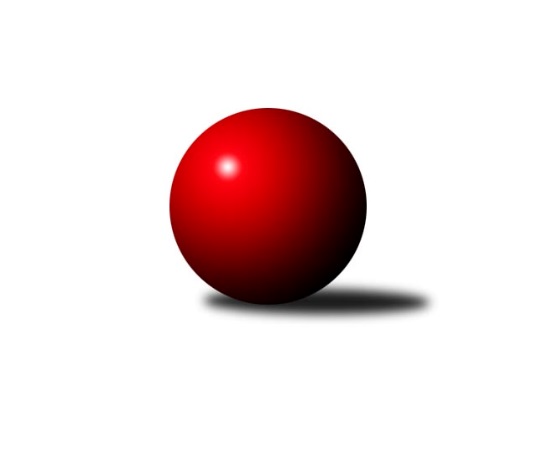 Č.6Ročník 2018/2019	14.4.2019Nejlepšího výkonu v tomto kole: 1192 dosáhlo družstvo: SK Baník Ratíškovice AJihomoravský KPD - 9.-15.místo 2018/2019Výsledky 6. kolaSouhrnný přehled výsledků:TJ Sokol Vracov B	- KK Vyškov	1:3	1006:1088	2.0:4.0	31.3.KK Blansko 	- SK Baník Ratíškovice B	1:3	1078:1165	2.0:4.0	31.3.KK Slovan Rosice	- SK Baník Ratíškovice A	1:3	777:1192	1.0:5.0	31.3.TJ Sokol Vracov B	- KK Slovan Rosice	0:4	1008:1095	2.0:4.0	5.4.KK Vyškov	- SK Baník Ratíškovice A	2:2	1125:1141	3.0:3.0	7.4.KK Réna Ivančice 	- SK Baník Ratíškovice B	3:1	1131:1061	4.0:2.0	7.4.SK Baník Ratíškovice B	- KK Vyškov	1:3	1092:1107	2.0:4.0	14.4.KK Blansko 	- TJ Sokol Vracov B	1:3	1081:1117	3.0:3.0	14.4.SK Baník Ratíškovice A	- KK Réna Ivančice 	0:4	1190:1226	2.0:4.0	14.4.Tabulka družstev:	1.	KK Réna Ivančice	12	9	0	3	35.0 : 13.0 	48.0 : 24.0 	 1116	18	2.	KK Vyškov	12	7	2	3	30.0 : 18.0 	41.0 : 31.0 	 1114	16	3.	SK Baník Ratíškovice A	12	6	2	4	26.5 : 21.5 	39.0 : 33.0 	 1136	14	4.	SK Baník Ratíškovice B	12	6	1	5	24.0 : 24.0 	33.0 : 39.0 	 1087	13	5.	KK Slovan Rosice	12	5	1	6	24.0 : 24.0 	36.0 : 36.0 	 1064	11	6.	TJ Sokol Vracov B	12	4	0	8	14.0 : 34.0 	25.5 : 46.5 	 1059	8	7.	KK Blansko	12	2	0	10	14.5 : 33.5 	29.5 : 42.5 	 1059	4Podrobné výsledky kola:	 TJ Sokol Vracov B	1006	1:3	1088	KK Vyškov	Stanislav Vacenovský	 	 153 	 127 		280 	 0:2 	 351 	 	173 	 178		Vendula Štrajtová	Michal Šmýd	 	 189 	 181 		370 	 2:0 	 342 	 	175 	 167		Sabina Šebelová	Michaela Škarecká	 	 173 	 183 		356 	 0:2 	 395 	 	195 	 200		Darina Kubíčkovározhodčí: DaněčekNejlepší výkon utkání: 395 - Darina Kubíčková	 KK Blansko 	1078	1:3	1165	SK Baník Ratíškovice B	Jan Odehnal	 	 163 	 138 		301 	 0:2 	 406 	 	193 	 213		Taťána Tomanová	Michal Kubík	 	 204 	 207 		411 	 2:0 	 389 	 	199 	 190		Martina Koplíková	Vít Janáček	 	 186 	 180 		366 	 0:2 	 370 	 	188 	 182		Kristýna Ševelovározhodčí: Nejlepší výkon utkání: 411 - Michal Kubík	 KK Slovan Rosice	777	1:3	1192	SK Baník Ratíškovice A	Karolína Fabíková	 	 214 	 202 		416 	 1:1 	 408 	 	205 	 203		Vojtěch Toman	Kristýna Klištincová	 	 181 	 180 		361 	 0:2 	 430 	 	213 	 217		Tomáš Květoň	nikdo nenastoupil	 	 0 	 0 		0 	 0:2 	 354 	 	181 	 173		Matěj Ingrrozhodčí: Vedoucí družstvaNejlepší výkon utkání: 430 - Tomáš Květoň	 TJ Sokol Vracov B	1008	0:4	1095	KK Slovan Rosice	Michal Šmýd	 	 165 	 184 		349 	 1:1 	 361 	 	186 	 175		Viktorie Vitamvásová	Stanislav Vacenovský	 	 169 	 175 		344 	 0:2 	 389 	 	190 	 199		Karolína Fabíková	Michaela Škarecká	 	 175 	 140 		315 	 1:1 	 345 	 	159 	 186		Kristýna Klištincovározhodčí: Polanský P.Nejlepší výkon utkání: 389 - Karolína Fabíková	 KK Vyškov	1125	2:2	1141	SK Baník Ratíškovice A	Sabina Šebelová	 	 137 	 169 		306 	 0:2 	 398 	 	200 	 198		Vojtěch Toman	Darina Kubíčková	 	 215 	 178 		393 	 1:1 	 385 	 	185 	 200		Tomáš Květoň	Vendula Štrajtová	 	 219 	 207 		426 	 2:0 	 358 	 	170 	 188		Matěj Ingrrozhodčí: vedoucí družstevNejlepší výkon utkání: 426 - Vendula Štrajtová	 KK Réna Ivančice 	1131	3:1	1061	SK Baník Ratíškovice B	Martin Želev	 	 201 	 206 		407 	 2:0 	 352 	 	161 	 191		Kristýna Ševelová	Nikola Bukačová *1	 	 177 	 174 		351 	 0:2 	 379 	 	195 	 184		Taťána Tomanová	Leona Fraňková	 	 189 	 184 		373 	 2:0 	 330 	 	169 	 161		Martina Koplíkovározhodčí: střídání: *1 od 51. hodu Adéla FraňkováNejlepší výkon utkání: 407 - Martin Želev	 SK Baník Ratíškovice B	1092	1:3	1107	KK Vyškov	Kristýna Ševelová	 	 171 	 160 		331 	 1:1 	 336 	 	157 	 179		Lucie Horalíková	Taťána Tomanová	 	 186 	 212 		398 	 1:1 	 389 	 	188 	 201		Darina Kubíčková	Martina Koplíková	 	 183 	 180 		363 	 0:2 	 382 	 	196 	 186		Vendula Štrajtovározhodčí: vedoucí družstevNejlepší výkon utkání: 398 - Taťána Tomanová	 KK Blansko 	1081	1:3	1117	TJ Sokol Vracov B	Jan Odehnal	 	 159 	 160 		319 	 0:2 	 358 	 	169 	 189		Michal Šmýd	Michal Kubík	 	 196 	 196 		392 	 2:0 	 374 	 	190 	 184		Michaela Škarecká	Jan Kotouč	 	 186 	 184 		370 	 1:1 	 385 	 	183 	 202		Stanislav Vacenovskýrozhodčí: Nejlepší výkon utkání: 392 - Michal Kubík	 SK Baník Ratíškovice A	1190	0:4	1226	KK Réna Ivančice 	Adam Podéšť	 	 190 	 170 		360 	 1:1 	 365 	 	176 	 189		Adéla Fraňková	Tomáš Květoň	 	 233 	 193 		426 	 1:1 	 432 	 	218 	 214		Martin Želev	Vojtěch Toman	 	 194 	 210 		404 	 0:2 	 429 	 	208 	 221		Leona Fraňkovározhodčí: vedoucí družstevNejlepší výkon utkání: 432 - Martin ŽelevPořadí jednotlivců:	jméno hráče	družstvo	celkem	plné	dorážka	chyby	poměr kuž.	Maximum	1.	Martin Želev 	KK Réna Ivančice 	420.50	285.0	135.5	9.8	3/3	(447)	2.	Vojtěch Toman 	SK Baník Ratíškovice A	408.67	289.6	119.1	11.1	4/4	(418)	3.	Karolína Fabíková 	KK Slovan Rosice	398.25	282.1	116.2	11.3	2/2	(432)	4.	Vendula Štrajtová 	KK Vyškov	391.50	282.8	108.7	11.2	3/3	(461)	5.	Viktorie Vitamvásová 	KK Slovan Rosice	386.75	275.8	111.0	9.0	2/2	(399)	6.	Leona Fraňková 	KK Réna Ivančice 	380.50	278.5	102.0	11.5	2/3	(382)	7.	Vít Janáček 	KK Blansko 	379.33	269.5	109.8	14.0	3/3	(422)	8.	Nikola Bukačová 	KK Réna Ivančice 	374.50	267.5	107.0	12.0	2/3	(382)	9.	Martina Koplíková 	SK Baník Ratíškovice B	374.25	276.3	97.9	14.0	4/4	(396)	10.	Taťána Tomanová 	SK Baník Ratíškovice B	372.83	266.3	106.6	11.8	4/4	(406)	11.	Michal Kubík 	KK Blansko 	372.17	263.3	108.8	11.0	3/3	(411)	12.	Tomáš Květoň 	SK Baník Ratíškovice A	370.33	266.0	104.3	11.7	3/4	(430)	13.	Matěj Ingr 	SK Baník Ratíškovice A	368.00	268.7	99.3	15.2	3/4	(388)	14.	Kristýna Ševelová 	SK Baník Ratíškovice B	367.83	269.8	98.0	14.8	4/4	(402)	15.	Adam Podéšť 	SK Baník Ratíškovice A	367.56	268.7	98.9	12.4	3/4	(400)	16.	Darina Kubíčková 	KK Vyškov	367.33	265.3	102.0	13.2	3/3	(395)	17.	Michaela Škarecká 	TJ Sokol Vracov B	364.17	269.3	94.8	12.8	3/4	(386)	18.	Adéla Fraňková 	KK Réna Ivančice 	361.75	269.3	92.5	16.3	2/3	(377)	19.	Michal Šmýd 	TJ Sokol Vracov B	349.08	261.4	87.7	17.8	4/4	(370)	20.	Kristýna Klištincová 	KK Slovan Rosice	344.42	251.2	93.3	19.5	2/2	(361)	21.	Lucie Horalíková 	KK Vyškov	338.50	252.0	86.5	14.5	2/3	(362)	22.	Stanislav Vacenovský 	TJ Sokol Vracov B	336.75	247.1	89.6	18.0	4/4	(367)	23.	Jan Odehnal 	KK Blansko 	324.00	245.8	78.3	18.5	2/3	(368)		Sabina Šebelová 	KK Vyškov	342.00	254.0	88.0	15.0	1/3	(342)		Jan Kotouč 	KK Blansko 	308.00	224.0	84.0	18.0	1/3	(308)		Adam Baťka 	TJ Sokol Vracov B	302.00	236.5	65.5	26.0	2/4	(311)Sportovně technické informace:Starty náhradníků:registrační číslo	jméno a příjmení 	datum startu 	družstvo	číslo startu25509	Sabina Šebelová	07.04.2019	KK Vyškov	4x
Hráči dopsaní na soupisku:registrační číslo	jméno a příjmení 	datum startu 	družstvo	Program dalšího kola:7. koloNejlepší šestka kola - absolutněNejlepší šestka kola - absolutněNejlepší šestka kola - absolutněNejlepší šestka kola - absolutněNejlepší šestka kola - dle průměru kuželenNejlepší šestka kola - dle průměru kuželenNejlepší šestka kola - dle průměru kuželenNejlepší šestka kola - dle průměru kuželenNejlepší šestka kola - dle průměru kuželenPočetJménoNázev týmuVýkonPočetJménoNázev týmuPrůměr (%)Výkon1xTomáš KvětoňRatíškovice A4302xDarina KubíčkováVyškov A112.883954xKarolína FabíkováRosice4161xTomáš KvětoňRatíškovice A112.434302xMichal KubíkBlansko4113xMichal KubíkBlansko109.884115xVojtěch TomanRatíškovice A4084xKarolína FabíkováRosice108.774163xTaťána TomanováRatíškovice B4063xTaťána TomanováRatíškovice B108.544062xDarina KubíčkováVyškov A3955xVojtěch TomanRatíškovice A106.67408